Р Е Ш Е Н И Еот «27» апреля 2021 г.                          с. Зеленое                                          № 27/1Об утверждении Положенияо  бюджетном  процессеОпытненского сельсовета Усть-Абаканского района  Республики ХакасияВ соответствии со статьей 9 Бюджетного кодекса Российской Федерации, Федеральным законом от 06.10.2003г. №131-ФЗ «Об общих принципах организации местного самоуправления в Российской Федерации» (с изменениями), руководствуясь Уставом муниципального образования Опытненский сельсовет, Совет депутатов Опытненского сельсовета решил:1.Утвердить Положение о бюджетном процессе Опытненского сельсовета Усть-Абаканского района Республики Хакасия согласно Приложению.2. Признать утратившим силу решение Совета депутатов Опытненского сельсовета Усть-Абаканского района Республики Хакасия от 08 июля 2011 года № 36 «Об утверждении Положения о бюджетном процессе Опытненского сельсовета Усть-Абаканского района Республики Хакасия.3. Настоящее решение опубликовать (обнародовать) на официальном сайте Администрации Опытненского сельсовета в информационно-телекоммуникационной сети Интернет. 4.Решение вступает в силу со дня его официального опубликования (обнародования).           Глава Опытненского сельсовета				      	Левенок В.А.ПриложениеУТВЕРЖДЕНО    Решением Совета депутатов Опытненского сельсовета№ 27/1   от 27.04.2021г.ПОЛОЖЕНИЕ О БЮДЖЕТНОМ ПРОЦЕССЕВ МУНИЦИПАЛЬНОМ ОБРАЗОВАНИИ ОПЫТНЕНСКОГО СЕЛЬСОВЕТАГлава 1. ОБЩИЕ ПОЛОЖЕНИЯСтатья 1. Правоотношения, регулируемые настоящим ПоложениемНастоящее Положение в соответствии с Бюджетным кодексом Российской Федерации (далее – Бюджетный кодекс) регулирует бюджетные правоотношения, возникающие между участниками бюджетного процесса Администрации Опытненского сельсовета по составлению, рассмотрению, утверждению, исполнению бюджета муниципального образования Опытненский сельсове Усть-Абаканского района Республики Хакасия (далее – бюджет), контролю за исполнением бюджета, рассмотрению и утверждению отчета об исполнении бюджета. Статья 2. Понятия и термины, применяемые в настоящем ПоложенииПонятия и термины, применяемые в настоящем Положении, используются в значениях, определенных Бюджетным Кодексом и другими федеральными законами, регулирующими бюджетные правоотношения.Статья 3. Срок, на который составляется и утверждается бюджет поселения 1. Проект бюджета составляется и утверждается сроком на три года.2. Порядок и сроки составления проекта бюджета, а также порядок работы над документами и материалами, обязательными для представления одновременно с проектом бюджета, определяются администрацией поселения.3. Решение о бюджете на очередной финансовый год (далее - решение о бюджете) вступает в силу с 1 января очередного финансового года.Глава 2. УЧАСТНИКИ БЮДЖЕТНОГО ПРОЦЕССАСтатья 4. Участники бюджетного процессаУчастниками бюджетного процесса муниципального образования Опытненский сельсоет Усть-Абаканского района Республики Хакасия  являются:- глава администрации Опытненского сельсовета Усть-Абаканского района республики Хакасия (далее - глава администрации);-Совет депутатов муниципального образования Опытненский сельсовет Усть-Абаканского района Республики Хакасия (далее - Совет депутатов);- администрация Опытненского сельсовета Усть-Абаканского района Республики Хакасия (далее - администрация сельсовета);- органы внешнего муниципального финансового контроля; - главные распорядители (распорядители) бюджетных средств;- главные администраторы (администраторы) доходов бюджета;-главные администраторы (администраторы) источников финансирования дефицита бюджета;- получатели бюджетных средств.Статья 5. Особенности бюджетных полномочий Совета депутатовСовет депутатов обладает следующими бюджетными полномочиями:устанавливает порядок внесения и рассмотрения проекта бюджета, утверждения сельского поселения;рассматривает проект решения о бюджете, иные решения, регулирующие бюджетные правоотношения в муниципальном образовании Опытненский сельсовет;утверждает бюджет;рассматривает и утверждает отчет об исполнении бюджета;устанавливает расходные обязательства муниципального образования Опытненский сельсовет путем принятия решений;осуществляет контроль в ходе рассмотрения отдельных вопросов исполнения местного бюджета на своих заседаниях, заседаниях постоянных комиссий, рабочих групп, в ходе проводимых слушаний и в связи с депутатскими запросами;осуществляет финансовый контроль в формах, предусмотренных действующим законодательством;устанавливает  порядок осуществления внутреннего финансового контроля главными распорядителями (распорядителями) бюджетных средств, главными администраторами (администраторами) доходов  бюджета, главными администраторами (администраторами) источников финансирования дефицита бюджета Совет депутатов рассматривает и утверждает  бюджет и отчеты о его исполнении, осуществляет контроль в ходе рассмотрения отдельных вопросов исполнения  бюджета на своих заседаниях, заседаниях постоянных комиссий, рабочих групп Совета депутатов, в ходе проводимых Советом депутатов слушаний и в связи с депутатскими запросами, формирует и определяет правовой статус контрольно-счетного органа, осуществляет другие полномочия в соответствии с Бюджетным кодексом, Федеральным законом от 6 октября 2003 года № 131-ФЗ «Об общих принципах организации местного самоуправления в Российской Федерации», Федеральным законом от 07 февраля 2011 года № 6-ФЗ «Об общих принципах организации и деятельности контрольно-счетных органов субъектов Российской Федерации и муниципальных образований», иными нормативными правовыми актами Российской Федерации;вводит местные налоги и устанавливает налоговые ставки по ним, предоставляет налоговые льготы по местным налогам в пределах прав, предоставленных Совету депутатов законодательством Российской Федерации о налогах и сборах;определяет порядок управления и распоряжения имуществом, находящимся в муниципальной собственности;вводит и устанавливает ставки и льготы по арендным платежам от использования имущества, находящегося в муниципальной собственности;устанавливает порядок и условия предоставления межбюджетных трансфертов из сельского бюджета в случаях, установленных Кодексом;принимает решение о создании муниципального дорожного фонда, порядок формирования и использования бюджетных ассигнований муниципального дорожного фонда;осуществляет иные бюджетные полномочия, которыми в соответствии с Кодексом, федеральными законами, иными нормативными правовыми актами Российской Федерации, Уставом муниципального образования Опытненский сельсовет, настоящим Положением, а также иными нормативными правовыми актами органов местного самоуправления, наделяется представительный орган местного самоуправления.      2. Совету депутатов, в пределах его компетенции по бюджетным вопросам, установленной Бюджетным кодексом, Уставом муниципального образования Опытнеский сельсовет, иными нормативными правовыми актами, для обеспечения его полномочий, должна быть предоставлена администрацией вся необходимая информация.Статья 6. Особенности бюджетных полномочий администрации сельсовета     1.  В области регулирования бюджетных правоотношений к компетенции администрации  относятся:установление порядка и сроков составления проекта бюджета;организация работы над составлением проекта решения о бюджете, иных проектов решений, регулирующих бюджетные правоотношения в муниципальном образовании Опытненский сельсовет;обеспечение составления проекта решения о бюджете и иных решений, регулирующих бюджетные правоотношения в муниципальном образовании Опытненский сельсовет;внесение не позднее 15 ноября текущего года на рассмотрение Советом депутатов проекта решения о бюджете с документами и материалами, представляемыми одновременно с проектом бюджета;организация работы по исполнению и обеспечение исполнения  бюджета;рассмотрение итогов исполнения бюджета по доходам, расходам и источникам финансирования дефицита бюджета;утверждение отчетов об исполнении бюджета за первый квартал, полугодие и девять месяцев текущего финансового года;предоставление отчета об исполнении сельского бюджета на утверждение Советом депутатов;установление порядка разработки и одобрения прогноза социально-экономического развития муниципального образования Опытненский сельсовет;установление порядка принятия решений о разработке, формировании и реализации, определения сроков реализации, проведения и критерии оценки эффективности муниципальных программ муниципального образования Опытненский сельсовет(далее - муниципальные программы); установление срока утверждения муниципальных программ, предлагаемых к реализации начиная с очередного финансового года, а также изменений в ранее утвержденные муниципальные программы;утверждение муниципальных программ;определение порядка расходования средств резервного фонда администрации, предусмотренного в бюджете муниципального образования Копорское сельское поселение;определение порядка предоставления субсидий юридическим лицам (за исключением субсидий муниципальным учреждениям), индивидуальным предпринимателям, а также физическим лицам – производителям товаров, работ, услуг, соответствующего общим требованиям, установленным Правительством Российской Федерации, в случаях и порядке, предусмотренных решением о бюджете на соответствующий год; установление порядка осуществления бюджетных полномочий главных администраторов доходов бюджетов бюджетной системы Российской Федерации, являющихся органами местного самоуправления и (или) находящимися в их ведении казенными учреждениями муниципального образования Копорское сельское поселение;установление порядка формирования и финансового обеспечения выполнения муниципального задания на оказание муниципальных услуг (выполнение работ) муниципальными учреждениями Опытненского сельсовета;установление порядка ведения реестра расходных обязательств муниципального образования Опытненского сельсовета;определения порядка заключения договоров в случаях, предусмотренных Кодексом, Налоговым кодексом Российской Федерации, другими федеральными законами;       предоставление от имени муниципального образования Опытненского сельсовета муниципальных гарантий;        осуществление муниципальных заимствований от имени муниципального образования Опытненского сельсовета в порядке, установленном бюджетным законодательством Российской Федерации;осуществляет нормативное и методическое обеспечения управления средствами резервного фонда и управляет этими средствами в установленном порядке;организует обнародование проекта бюджета, годового отчета об исполнении  бюджета, ежеквартальные сведения о ходе исполнения  бюджета, а также о численности муниципальных служащих органов местного самоуправления, работников муниципальных учреждений с указанием фактических расходов на оплату их труда и обеспечивает жителям поселения возможность ознакомиться с указанными документами и сведениями; размещает на официальном сайте в сети Интернет ежеквартальные сведения о ходе исполнения  бюджета, а также о численности муниципальных служащих органов местного самоуправления, работников муниципальных учреждений с указанием фактических расходов на оплату их труда;осуществляет иные бюджетные полномочия, установленные Бюджетным кодексом и (или) принимаемыми в соответствии с ним муниципальными правовыми актами поселения, регулирующими бюджетные правоотношения;Статья 7. Бюджетные полномочия органов муниципального финансового контроля        1. Бюджетные полномочия органов муниципального финансового контроля, к которым относится контрольно-счетный орган муниципального образования, органы муниципального финансового контроля, являющиеся органами (должностными лицами) администрации поселения, по осуществлению муниципального финансового контроля установлены Бюджетным кодексом Российской Федерации.Статья 8. Особенности бюджетных полномочий главных администраторов бюджетных средств        1. Главные администраторы доходов  бюджета, главные распорядители бюджетных средств, главные администраторы источников финансирования дефицита бюджета (далее – главные администраторы бюджетных средств), администраторы доходов бюджета, распорядители бюджетных средств, администраторы источников финансирования дефицита бюджета, иные участники бюджетного процесса осуществляют свои полномочия в соответствии с Бюджетным кодексом с учетом особенностей, установленных нормативными правовыми актами Опытненского сельсовета, регулирующими бюджетные правоотношения.        2. Во исполнение указанных полномочий главные администраторы бюджетных средств:1) участвуют в установленном администрацией порядке в составлении проекта  бюджета, составлении кассового плана и бюджетной отчетности об исполнении  бюджета;2) разрабатывают проекты методик распределения и порядков предоставления и расходования межбюджетных трансфертов из сельского бюджета;3) осуществляют разработку и контроль за соблюдением внутренних стандартов и процедур составления и исполнения бюджета, составления бюджетной отчетности и ведения бюджетного учета, а так же подготовку и организацию осуществления мер, направленных на повышение результативности (эффективности и экономности) использования бюджетных средств. Глава 3. СОСТАВЛЕНИЕ, РАССМОТРЕНИЕ И УТВЕРЖДЕНИЕ БЮДЖЕТА МУНИЦИПАЛЬНОГО ОБРАЗОАВАНИЯСтатья 9. Составление проекта бюджета муниципального образованияНепосредственное составление проекта бюджета муниципального образования осуществляется Администрацией на основе прогноза социально-экономического развития муниципального образования в целях финансового обеспечения расходных обязательств муниципального образования.	Проект бюджета муниципального образования составляется и утверждается сроком на три года – очередной финансовый год и плановый период.Составление проекта бюджета муниципального образования осуществляется в порядке и сроки, устанавливаемые Администрацией в соответствии с Бюджетным кодексом и настоящим Положением, и начинается не позднее чем за пять месяцев до начала очередного финансового года.Составление проекта бюджета муниципального образования основывается на положениях послания Президента Российской Федерации, определяющих бюджетную политику (требования к бюджетной политике) в Российской Федерации: основных направлениях бюджетной политики и основных направлениях налоговой политики; основных направлениях таможенно-тарифной политики Российской Федерации; прогнозе социально-экономического развития; бюджетном прогнозе (проекте бюджетного прогноза) на долгосрочный период; государственных (муниципальных) программах (проектах государственных (муниципальных), проектах изменений указанных программ) программ.Статья 10. Состав показателей, представляемых для рассмотрения и утвержденияв проекте решения о бюджете муниципального образования1.В проекте решения о бюджете муниципального образования должны содержаться основные характеристики бюджета муниципального образования, к которым относятся общий объем доходов, общий объем расходов и дефицит (профицит) бюджета муниципального образования.2.Проектом решения о бюджете муниципального образования должны быть установлены:перечень главных администраторов доходов бюджета;перечень главных администраторов источников финансирования дефицита бюджета муниципального образования;доходы бюджета муниципального образования по группам, подгруппам и статьям кодов классификации доходов бюджетов Российской Федерации;распределение бюджетных ассигнований по разделам, подразделам, целевым статьям и видов расходов классификации расходов бюджета муниципального образования в ведомственной структуре расходов на очередной финансовый год и плановый период;объем межбюджетных трансфертов, получаемых из других бюджетов бюджетной системы Российской Федерации;общий объем условно утверждаемых (утвержденных) расходов;источники финансирования дефицита бюджета муниципального образования;перечень муниципальных целевых программ, предусмотренных к финансированию из бюджета муниципального образования на очередной финансовый год и плановый период, с указанием объемов финансирования.Статья 11. Документы и материалы, представляемые в Совет депутатов одновременно с проектом решения о бюджете муниципального образованияОдновременно с проектом решения о бюджете муниципального образования в Совет депутатов представляется:основные направления бюджетной политики и основные направления налоговой политики;предварительные итоги социально-экономического развития муниципального образования за истекший период текущего финансового года и ожидаемые итоги социально-экономического развития муниципального образования за текущий финансовый год;оценка ожидаемого исполнения бюджета муниципального образования на текущий финансовый год;информация о результатах проверок целевого использования бюджетных средств, проводившихся в текущем финансовом году;прогноз социально-экономического развития муниципального образования;пояснительная записка к проекту решения о бюджете муниципального образования;реестр расходных обязательств муниципального образования;верхний предел муниципального долга на конец очередного финансового года и конец каждого года планового периода;           9) перечень муниципальных целевых программ, предусмотренных к реализации в очередном финансовом году и плановом периоде.перечень муниципальных нормативных правовых актов (статей, отдельных пунктов статей, подпунктов, абзацев), действие которых приостанавливается (изменяются сроки вступления в силу) на очередной финансовый год и (или) плановый период в связи с тем. Что указанные нормативные правовые акты не обеспечены источниками финансирования в очередном финансовом году и (или) плановом периоде. В случае, если расходы на реализацию нормативных правовых актов частично обеспечены источниками финансирования, в решении о местном бюджете указывается, в какой части не предусмотрено финансирование;10) перечень муниципальных целевых программ, предусмотренных к реализации в очередном финансовом году и плановом периоде.   2. Пояснительная записка к проекту решения о бюджете муниципального образования должна содержать:1) расчеты по статьям классификации доходов бюджета муниципального образования и источников финансирования дефицита бюджета муниципального образования на очередной финансовый год и плановый период;2) оценку потерь бюджета муниципального образования от предоставления налоговых льгот за текущий финансовый год и предполагаемого предоставления налоговых льгот на очередной финансовый год;3) информацию о кредиторской задолженности по расходам бюджета муниципального образования на последнюю отчетную дату;4) основные показатели сети муниципальных учреждений (количество школ, учащихся, детских дошкольных учреждений, лечебных учреждений, койко-мест, клубов, библиотек, посещаемость и так далее);Статья 12. Внесение проекта решения о бюджете муниципального образования в Совет депутатовПроект решения о бюджете муниципального образования считается внесенным в срок, если он представлен Главой поселения в Совет депутатов не позднее 15 ноября текущего года.В течение суток со дня внесения проекта решения о бюджете муниципального образования в Совет депутатов Председатель Совета депутатов направляет его в постоянную комиссию по бюджету, финансам и экономической политике (далее – комиссия по бюджету) для проведения в течение трех рабочих дней заседания комиссии по бюджету по подготовке заключения о соответствии состава показателей, представленных документов и материалов требованиям статей 11 и 12 настоящего Положения;Комиссия по бюджету на основании подготовленного ей заключения вносит предложение о представлении проекта решения о бюджете муниципального образования к рассмотрению Советом депутатов либо о его возврате в Администрацию на доработку, если состав представленных показателей не соответствует требованиям статьи 11 настоящего Положения.	Доработанный проект решения о бюджете муниципального образования со всеми необходимыми документами должен быть представлен в Совет депутатов  Главой муниципального образования в течение 5 дней со дня возвращения его на доработку и рассмотрен в соответствии с настоящим Положением.В случае соответствия состава показателей требованиям статьи 11 настоящего Положения Совет депутатов принимает решение об опубликовании  проекта решения о бюджете муниципального образования, а также о дате, времени и месте проведения публичных слушаний по проекту решения о бюджете муниципального образования и направляет данное решение в печатные средства массовой информации для официального опубликования.Статья 13. Публичные слушания по проекту решения о бюджете муниципального образования	1. Публичные слушания по проекту решения о бюджете муниципального образования (далее – публичные слушания) проводятся до рассмотрения Советом депутатов  проекта решения о бюджете муниципального образования в первом чтении и не ранее чем через 14 дней с момента его официального опубликования.	2. Организация публичных слушаний осуществляется Советом депутатов.	Одновременно с опубликованием проекта решения о бюджете муниципального образования сообщается о публичных слушаниях, дате, времени и месте их проведения, профильной комиссии Совета депутатов, осуществляющей сбор замечаний и предложений к проекту решения о бюджете муниципального образования, и почтовом адресе, по которому направляются указанные замечания и предложения.	Указанные замечания и предложения обобщаются профильной комиссией и представляются в виде информации на публичных слушаниях.3.В публичных слушаниях принимают участие депутаты Совета депутатов, Председатель Совета депутатов, руководители муниципальных учреждений и иные заинтересованные лица.	4. Контрольно-счетная палата Усть-Абаканского района проводит экспертизу проекта решения о бюджете муниципального образования, готовит по ее результатам заключение и представляет в Совет депутатов не позднее чем за два дня до проведения публичных слушаний.	5. Публичные слушания носят открытый характер.	Публичные слушания начинаются с доклада должностного лица, представляющего проект решения о бюджете муниципального образования при рассмотрении его в Совете депутатов.	Оглашается заключение контрольного органа по представляемому проекту решения о бюджете муниципального образования.	Председатель комиссии по бюджету выступает с докладом, содержащим оценку положений обсуждаемого проекта решения о бюджете муниципального образования, результаты анализа поступивших замечаний и предложений, а также экспертных заключений к нему.	Все выступающие на публичных слушаниях берут слово только с разрешения председательствующего.	6. Материалы публичных слушаний протоколируются. Протокол подписывается председательствующим.Статья 14. Порядок работы согласительной комиссии	1. Согласительная комиссия создается на паритетных началах из представителей Совета депутатов и Администрации (далее – стороны).	2. Состав представителей согласительной комиссии от каждой из сторон утверждается раздельно, соответственно Председателем Совета депутатов и Главой муниципального образования, до начала рассмотрения проекта решения о бюджете муниципального образования Советом депутатов.	3.Согласительная комиссия осуществляет свою деятельность с момента утверждения состава ее представителей каждой из сторон и до принятия решения о бюджете муниципального образования.	4.Согласительная комиссия рассматривает замечания, предложения и поправки к проекту решения о бюджете муниципального образования, представленные в комиссию по бюджету. По результатам их рассмотрения согласительная комиссия принимает решение.	5. Решение согласительной комиссии принимается раздельным голосованием представителей от каждой из сторон. Решение считается принятым стороной, если за него проголосовало большинство присутствующих на заседании согласительной комиссии представителей данной стороны. Результаты голосования каждой стороны принимаются за один голос. Решение считается согласованным, если его поддержали обе стороны. Решение, против которого возражает хотя бы одна из сторон, считается не согласованным.Статья 15. Внесение изменений в решение о бюджете муниципального образования	Администрация разрабатывает и представляет в Совет депутатов проекты решений о внесении изменений в решение о бюджете муниципального образования по всем вопросам, являющимся предметом правового регулирования нормативного правового акта о бюджете муниципального образования, в том числе в части,  изменяющей основные характеристики  бюджета муниципального образования, а также распределение расходов бюджета муниципального образования в ведомственной структуре расходов.	Одновременно с указанным проектом решения представляются:	1) сведения об исполнении бюджета муниципального образования за истекший отчетный период текущего года;2) оценка ожидаемого исполнения бюджета муниципального образования в текущем финансовом году;3) пояснительная записка с обоснованием предлагаемых изменений   на текущий финансовый год и плановый период.Статья 16. Рассмотрение проекта решения о внесении изменений в решение о бюджете муниципального образования1. Проект решения о внесении изменений в решение о бюджете муниципального образования на текущий финансовый год и плановый период рассматривается Советом депутатов во внеочередном порядке в течение 20 дней в двух чтениях.2. Принятое Советом депутатов решение о внесении изменений  в решение о бюджете муниципального образования на текущий финансовый год и плановый период дорабатывается с учетом принятых поправок в течение 10 рабочих дней, после чего направляется Главе муниципального образования для подписания и обнародования.Глава 4. ИСПОЛНЕНИЕ БЮДЖЕТА Статья 17. Основы исполнения бюджета 1. Исполнение бюджета обеспечивается администрацией Опытненского сельсовета. Исполнение бюджета организуется на основе сводной бюджетной росписи. 2. Бюджет исполняется на основе единства кассы и подведомственности расходов.3. Кассовое обслуживание исполнения бюджета осуществляется Администрацией Опытненского сельсовета посредством открытия и ведения лицевого счета финансового органа на едином счете бюджета.4. Учет операций по исполнению бюджета осуществляется на лицевых счетах главных распорядителей, распорядителей, получателей средств бюджета, открытых в финансовом органе. Лицевой счет открывается и ведется в порядке, установленном финансовым органом.5. Администрация по согласованию с Управлением Федерального казначейства по Республике Хакасия вправе принять решение об изменении варианта кассового обслуживания исполнения бюджета в части проведения и учета операций по кассовым выплатам.Статья 18. Рассмотрение и утверждение годового отчета об исполнении  бюджета        1.Администрация представляет годовой отчет об исполнении бюджета для подготовки заключения на него в контрольно-счетный орган муниципального образования не позднее 1 апреля текущего года.        2.Контрольно-счетный орган муниципального образования готовит заключение на годовой отчет об исполнении   бюджета в соответствии с Бюджетным кодексом Российской Федерации и направляет его в Совет депутатов с одновременным направлением в администрацию в срок не позднее 1 апреля текущего года.       3.Годовой отчет об исполнении бюджета представляется главой поселения на утверждение в Совет депутатов не позднее 1 апреля  текущего года в форме проекта решения.       4.Годовой отчет об исполнении  бюджета должен быть составлен в соответствии со структурой, которая применялась при утверждении  бюджета на отчетный финансовый год.       5.Решением Совета депутатов об исполнении бюджета утверждается отчет об исполнении бюджета за отчетный финансовый год с указанием общего объема доходов, расходов и дефицита (профицита) бюджета. 6.Отдельными приложениями к решению об исполнении бюджета за отчетный финансовый год утверждаются показатели:1) доходов  бюджета по кодам классификации доходов бюджета;2) расходов  бюджета по ведомственной структуре расходов бюджета3) расходов  бюджета по разделам, подразделам, целевым статьям (муниципальным программам и непрограммным направлениям деятельности), группам (группам и подгруппам) видов расходов на очередной финансовый год;4)источников финансирования дефицита бюджета по кодам классификации источников финансирования дефицитов бюджета;5)исполнение бюджетных ассигнований на реализацию муниципальных программ на очередной финансовый год;6) сведения о численности и расходах на оплату труда работников органов местного самоуправления за очередной финансовый год;7) сведения о росте кредиторской задолженности по итогам исполнения бюджета поселения.8. По результатам рассмотрения годового отчета об исполнении  бюджета, с учетом положений ч.1 ст.154 БК РФ, Совет депутатов принимает либо отклоняет проект решения об исполнении  бюджета за отчетный финансовый год.В случае отклонения Советом депутатов проекта решения об исполнении  бюджета  за отчетный финансовый год, он возвращается администрации  для устранения фактов недостоверного или неполного отражения данных и повторного представления в срок, не превышающий один месяц со дня его отклонения Советом депутатов. Отклонение проекта решения об исполнении бюджета осуществляется один раз.Повторно представленное решение об исполнении бюджета за отчетный финансовый год Совет депутатов рассматривает и принимает в течение 30 дней со дня его внесения в Совет депутатов.9. По результатам рассмотрения годового отчета об исполнении бюджета  Совет депутатов принимает решение об утверждении отчета об исполнении  бюджета  за отчетный финансовый год.Решение об утверждении отчета об исполнении бюджета за отчетный финансовый год принимается большинством голосов от присутствующих на заседании депутатов Совета депутатов.Статья 19. Об утверждении ежеквартальных отчетов об исполнении  бюджета        1. Администрация направляет отчеты об исполнении бюджета за первый квартал, полугодие, девять месяцев текущего финансового года в Совет депутатов и контрольно-счетный орган муниципального образования в срок до 30 числа месяца следующего за отчетным месяцем для ознакомления.         2.Ежеквартальные сведения о ходе исполнения бюджета и о численности муниципальных служащих органов местного самоуправления с указанием фактических расходов на оплату их труда обнародуются.Раздел 5. МУНИЦИПАЛЬНЫЙ ФИНАНСОВЫЙ КОНТРОЛЬСтатья 20. Виды муниципального финансового контроля1. Муниципальный финансовый контроль осуществляется в целях обеспечения соблюдения положений правовых актов, регулирующих бюджетные правоотношения, правовых актов, обусловливающих публичные нормативные обязательства и обязательства по иным выплатам физическим лицам из бюджета муниципального образования, а также соблюдения условий муниципальных контрактов, договоров (соглашений) о предоставлении средств из  бюджета поселения.Муниципальный финансовый контроль подразделяется на внешний и внутренний, предварительный и последующий.2. Внешний муниципальный финансовый контроль в сфере бюджетных правоотношений является контрольной деятельностью Контрольно-счетной палаты, являющейся органом внешнего муниципального финансового контроля муниципального района.3. Внутренний муниципальный финансовый контроль в сфере бюджетных правоотношений является контрольной деятельностью Администрации Опытненского сельсовета. Администрация является финансовым органом и органом внутреннего муниципального финансового контроля.4. Предварительный контроль осуществляется в целях предупреждения и пресечения бюджетных нарушений в процессе исполнения бюджетов бюджетной системы муниципального образования.5. Последующий контроль осуществляется по результатам исполнения бюджетов бюджетной системы муниципального района в целях установления законности их исполнения, достоверности учета и отчетности.Статья 22. Полномочия Администрации по осуществлению внутреннего финансового контроля1. Полномочиями Администрации, как органа внутреннего государственного финансового, контроля являются:1) контроль за соблюдением положений правовых актов, регулирующих бюджетные правоотношения, в том числе устанавливающих требования к бухгалтерскому учету и составлению и представлению бухгалтерской (финансовой) отчетности муниципальных учреждений;2) контроль за соблюдением положений правовых актов, обусловливающих публичные нормативные обязательства и обязательства по иным выплатам физическим лицам из бюджетов бюджетной системы Российской Федерации, а также за соблюдением условий договоров (соглашений) о предоставлении средств из  бюджета Опытненского сельсовета, муниципальных контрактов;3) контроль за соблюдением условий договоров (соглашений), заключенных в целях исполнения договоров (соглашений) о предоставлении средств из бюджета, а также в случаях, предусмотренных Бюджетным кодексом, условий договоров (соглашений), заключенных в целях исполнения муниципальных контрактов;4) контроль за достоверностью отчетов о результатах предоставления и (или) использования бюджетных средств (средств, предоставленных из бюджета сельского поселения), в том числе отчетов о реализации муниципальных программ,  5) контроль в сфере закупок, предусмотренный законодательством Российской Федерации о контрактной системе в сфере закупок товаров, работ, услуг для обеспечения государственных и муниципальных нужд.2. При осуществлении полномочий по внутреннему государственному финансовому контролю, указанных в части 1настоящей статьи, Администрацией Опытненского сельсовета:1) проводятся проверки, ревизии и обследования;2) направляются объектам контроля акты, заключения, представления и (или) предписания;3) направляются финансовым органам уведомления о применении бюджетных мер принуждения;4) осуществляется производство по делам об административных правонарушениях в порядке, установленном законодательством об административных правонарушениях;5) назначается (организуется) проведение экспертиз, необходимых для проведения проверок, ревизий и обследований;6) получается необходимый для осуществления внутреннего муниципального финансового контроля постоянный доступ к государственным и муниципальным информационным системам в соответствии с законодательством Российской Федерации, Республики Хакасия об информации, информационных технологиях и о защите информации, законодательством Российской Федерации о государственной и иной охраняемой законом тайне;3. Порядок осуществления Администрацией Опытненского сельсовета полномочий по внутреннему муниципальному финансовому контролю определяется нормативным правовым актом Администрации, а также стандартами осуществления внутреннего муниципального финансового контроля.Статья 23. Бюджетные полномочия отдельных участников бюджетного процесса по осуществлению бюджетного процесса по осуществлению внутреннего финансового аудита1. Внутренний финансовый аудит является деятельностью по формированию и предоставлению руководителю главного администратора бюджетных средств, руководителю распорядителя бюджетных средств, руководителю получателя бюджетных средств, руководителю администратора доходов бюджета, руководителю администратора источников финансирования дефицита бюджета:1) информации о результатах оценки исполнения бюджетных полномочий распорядителя бюджетных средств, получателя бюджетных средств, администратора доходов бюджета, администратора источников финансирования дефицита бюджета (далее - администратор бюджетных средств), главного администратора бюджетных средств, в том числе заключения о достоверности бюджетной отчетности;2) предложений о повышении качества финансового менеджмента, в том числе о повышении результативности и экономности использования бюджетных средств;3) заключения о результатах исполнения решений, направленных на повышение качества финансового менеджмента.2. Внутренний финансовый аудит осуществляется в целях:1) оценки надежности внутреннего процесса главного администратора бюджетных средств, администратора бюджетных средств, осуществляемого в целях соблюдения установленных правовыми актами, регулирующими бюджетные правоотношения, требований к исполнению своих бюджетных полномочий (далее - внутренний финансовый контроль), и подготовки предложений об организации внутреннего финансового контроля;2) подтверждения достоверности бюджетной отчетности и соответствия порядка ведения бюджетного учета единой методологии бюджетного учета, составления, представления и утверждения бюджетной отчетности, установленной Министерством финансов Российской Федерации, а также ведомственным (внутренним) актам, принятым в соответствии с пунктом 5 статьи 264.1 Бюджетного кодекса;3) повышения качества финансового менеджмента.3. Внутренний финансовый аудит осуществляется на основе принципа функциональной независимости структурными подразделениями или в случаях, предусмотренных федеральными стандартами внутреннего финансового аудита, уполномоченными должностными лицами (работниками) главного администратора бюджетных средств, администратора бюджетных средств, наделенными полномочиями по осуществлению внутреннего финансового аудита, а в случаях передачи полномочий, предусмотренных настоящей статьей, - структурными подразделениями или уполномоченными должностными лицами (работниками) главного администратора бюджетных средств (администратора бюджетных средств), которому передаются указанные полномочия.4. Администратор бюджетных средств вправе передать полномочия по осуществлению внутреннего финансового аудита главному администратору бюджетных средств, в ведении которого он находится, или другому администратору бюджетных средств, находящемуся в ведении данного главного администратора бюджетных средств, в соответствии с федеральными стандартами внутреннего финансового аудита.5. Внутренний финансовый аудит осуществляется в соответствии с федеральными стандартами внутреннего финансового аудита, установленными Министерством финансов Российской Федерации.Главные администраторы бюджетных средств, администраторы бюджетных средств, осуществляющие внутренний финансовый аудит, издают ведомственные (внутренние) акты, обеспечивающие осуществление внутреннего финансового аудита с соблюдением федеральных стандартов внутреннего финансового аудита.6. Мониторинг качества финансового менеджмента, включающий мониторинг качества исполнения бюджетных полномочий, а также качества управления активами, осуществления закупок товаров, работ и услуг для обеспечения государственных нужд, проводится:1) Администрацией в установленном им порядке в отношении главных администраторов средств соответствующего бюджета;7. Порядок проведения мониторинга качества финансового менеджмента определяет в том числе:1) правила расчета и анализа значений показателей качества финансового менеджмента, формирования и представления информации, необходимой для проведения указанного мониторинга;2) правила формирования и представления отчета о результатах мониторинга качества финансового менеджмента.Раздел 6. СОСТАВЛЕНИЕ, ВНЕШНЯЯ ПРОВЕРКА,РАССМОТРЕНИЕ И УТВЕРЖДЕНИЕ БЮДЖЕТНОЙ ОТЧЕТНОСТИМУНИЦИПАЛЬНОГО ОБРАЗОВАНИЯСтатья 24. Составление и представление бюджетной отчетности Администрации Опытненского сельсовета1. Отчет об исполнении бюджета муниципального образования Опытненский сельсовет за первый квартал, полугодие и девять месяцев текущего финансового года утверждается Главой района и направляется в Совет депутатов. 2. Отчет об исполнении бюджета муниципального района за отчетный финансовый год (далее-годовой отчет) подлежит рассмотрению Советом депутатов и утверждению решением Совета депутатов.Статья 25. Решение об исполнении бюджета муниципального образования1.Решением Совета депутатов за отчетный финансовый год (далее - решение об исполнении  бюджета муниципального образования утверждается годовой отчет с указанием общего объема доходов, расходов и дефицита (профицита)  бюджета поселения.2. Отдельными приложениями к решению об исполнении бюджета муниципального образования утверждаются показатели:1) доходов  бюджета по кодам классификации доходов бюджетов;2) расходов бюджета по ведомственной структуре расходов бюджета муниципального образования;4) расходов бюджета по разделам и подразделам классификации расходов бюджетов;5) источников финансирования дефицита бюджета по кодам классификации источников финансирования дефицитов бюджетов;6) иные показатели в соответствии с той же структурой и бюджетной классификацией, которые применялись при утверждении  бюджета муниципального образования.Статья 26. Подготовка годового отчета1. Годовой отчет об исполнении бюджета, представляемый в Совет депутатов, составляет Централизованная бухгалтерия.2. В конце каждого финансового года руководитель издает приказ о закрытии финансового года и подготовке годового отчета, в котором указываются порядок, сроки представления документов, являющихся основой для составления годового отчета.3. Главные администраторы бюджетных средств составляют сводную бюджетную отчетностьна основании представленной им бюджетной отчетности подведомственными получателями (распорядителями) бюджетных средств, администраторами доходов бюджета, администраторами источников финансирования дефицита  бюджета Опытненского сельсовета.4. Получатели бюджетных средств, выделенных в форме субсидий, субвенций, бюджетных кредитов, бюджетных инвестиций, представляют отчеты по расходам указанных средств.Статья 27. Внешняя проверка годового отчета1. Годовой отчет до его рассмотрения Советом депутатов подлежит внешней проверке, которая включает внешнюю проверку бюджетной отчетности главных администраторов бюджетных средств и подготовку заключения на годовой отчет.2. Внешняя проверка годового отчета осуществляется Контрольно-счетной палатой в порядке, установленном настоящим Положением.3. Глава поселения представляет годовой отчет для подготовки заключения на него не позднее 1 апреля текущего года.4. Контрольно-счетная палата готовит заключение на годовой отчет на основании данных внешней проверки годовой бюджетной отчетности главных администраторов бюджетных средств.Статья 28. Представление годового отчета1. Годовой отчет представляется в Совет депутатов не позднее 1 апреля текущего года.2. Одновременно с годовым отчетом представляются пояснительная записка к нему, содержащая анализ исполнения бюджета и бюджетной отчетности, и сведения о выполнении муниципального задания и (или) иных результатах использования бюджетных ассигнований, проект решения об исполнении бюджета муниципального района, иная бюджетная отчетность об исполнении  бюджета муниципального района и бюджетная отчетность об исполнении  консолидированного бюджета муниципального района, иные документы, предусмотренные бюджетным законодательством Российской Федерации.Статья 29. Рассмотрение годового отчета1. При рассмотрении годового отчета Совет депутатов заслушивает:1) доклад об исполнении бюджета муниципального образования;2. По результатам рассмотрения годового отчета Совет депутатов принимает решение об утверждении либо отклонении решения об исполнении бюджета муниципального образования.В случае отклонения Советом депутатов решения об исполнении бюджета муниципального образования он возвращается для устранения фактов недостоверного или неполного отражения данных и повторного представления в срок, не превышающий одного месяца.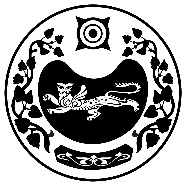 СОВЕТ ДЕПУТАТОВ  ОПЫТНЕНСКОГО СЕЛЬСОВЕТА